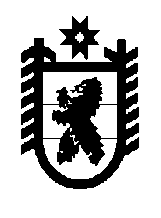 Республика КарелияKarjalan TasavaltaСОВЕТ ОЛОНЕЦКОГО НАЦИОНАЛЬНОГО МУНИЦИПАЛЬНОГО РАЙОНАAunuksen piirineuvosto –Piirin paikallisen itsehallinnonEdustava elinРЕШЕНИЕот 24 мая 2017г.                                             № 45Об утверждении перечня муниципального имущества, предназначенного для передачи во владение и (или) в пользование субъектам малого и среднего предпринимательства и организациям, образующим инфраструктуру поддержки субъектов малого и среднего предпринимательстваВ соответствии со статьей 50 Федерального закона от 06.10.2003 года N 131-ФЗ «Об общих принципах организации местного самоуправления в Российской Федерации», статьей 18 Федерального закона от 24.07.2007 года N 209-ФЗ «О развитии малого и среднего предпринимательства в Российской Федерации», статьей 6 Порядка владения, пользования и распоряжения имуществом, находящимся в муниципальной собственности Олонецкого национального муниципального района, утвержденного решением Совета Олонецкого национального муниципального района от 25.01.2017 года №2, в целях последующей передачи муниципального имущества во владение и (или) в пользование субъектам малого и среднего предпринимательства и организациям, образующим инфраструктуру поддержки субъектов малого и среднего предпринимательства, Совет Олонецкого национального муниципального района решил:Утвердить прилагаемый перечень муниципального имущества, предназначенного для передачи во владение и (или) в пользование субъектам малого и среднего предпринимательства и организациям, образующим инфраструктуру поддержки субъектов малого и среднего предпринимательства.Управлению делами (Н. Прохорова) опубликовать настоящее решение в газете «Олония» и на официальном сайте администрации Олонецкого национального муниципального района www.olon.rayon.ru.Глава Олонецкого национального муниципального района                                                                                     А.М. ИвановУтверждено:                                                         А.М. ИвановРешением Совета Олонецкого национального муниципального района от 24 мая 2017г. №45ПЕРЕЧЕНЬмуниципального имущества, предназначенного для передачи во владение и (или) в пользование субъектам малого и среднего предпринимательства и организациям, образующим инфраструктуру поддержки субъектов малого и среднего предпринимательстваN п/пНаименование имуществаМестонахождение имуществаХарактеристика имущества (площадь нежилых помещений, земельных участков, год постройки (приобретения, изготовления), и др.)Информация о наличии (отсутствии) имущественных прав субъектов малого и среднего предпринимательства1Екатерининское двухклассное училище г. Олонец, ул. 30-летия Победы, д.13Назначение: нежилое, общая площадь 597,9 кв. м__2Уездная земская больница г. Олонец, ул. Карла Либкнехта, д.34аНазначение: нежилое, общая площадь 745,6 кв.м.__3Здание пищеблокаг. Олонец, ул. Карла Либкнехта, д.34Назначение: нежилое, общая площадь 125,8 кв.м.__4Нежилое помещениег. Олонец, ул. Урицкого, д.13аНазначение: нежилое, расположено в подвале здания почты, общая площадь 37,08 кв.м.__5Здание котельной Олонецкий район, д. Коткозеро, ул. Олонецкая, д.б/нНазначение: нежилое, общая площадь 142,9 кв.м.,__6Здание моргаОлонецкий район, д. Коткозеро, ул. Олонецкая, д.б/нНазначение: нежилое, общая площадь 23,1 кв.м.__7Земельный участокОлонецкий район, д. КоткозероПлощадь 10000 кв.м., кадастровый номер 10:14:0040101:16 .Категория земель - земли населенных пунктов. Разрешенное использование – для размещения здания Коткозерской больницы.__